ИНСТРУКЦИЯ по подключению к видеоконференции TrueConfк мероприятиям ассоциации «Совет муниципальных образований Белгородской области» удаленно (в режиме онлайн) ВАЖНО! Для обеспечения полноценной обратной связи  ваш компьютер должен быть оборудован камерой, микрофоном и колонками. Установите приложение TrueConf Скачайте программу на свой компьютер с официального сайта, пройдя по следующей ссылке: https://trueconf.ru/downloads/windows.html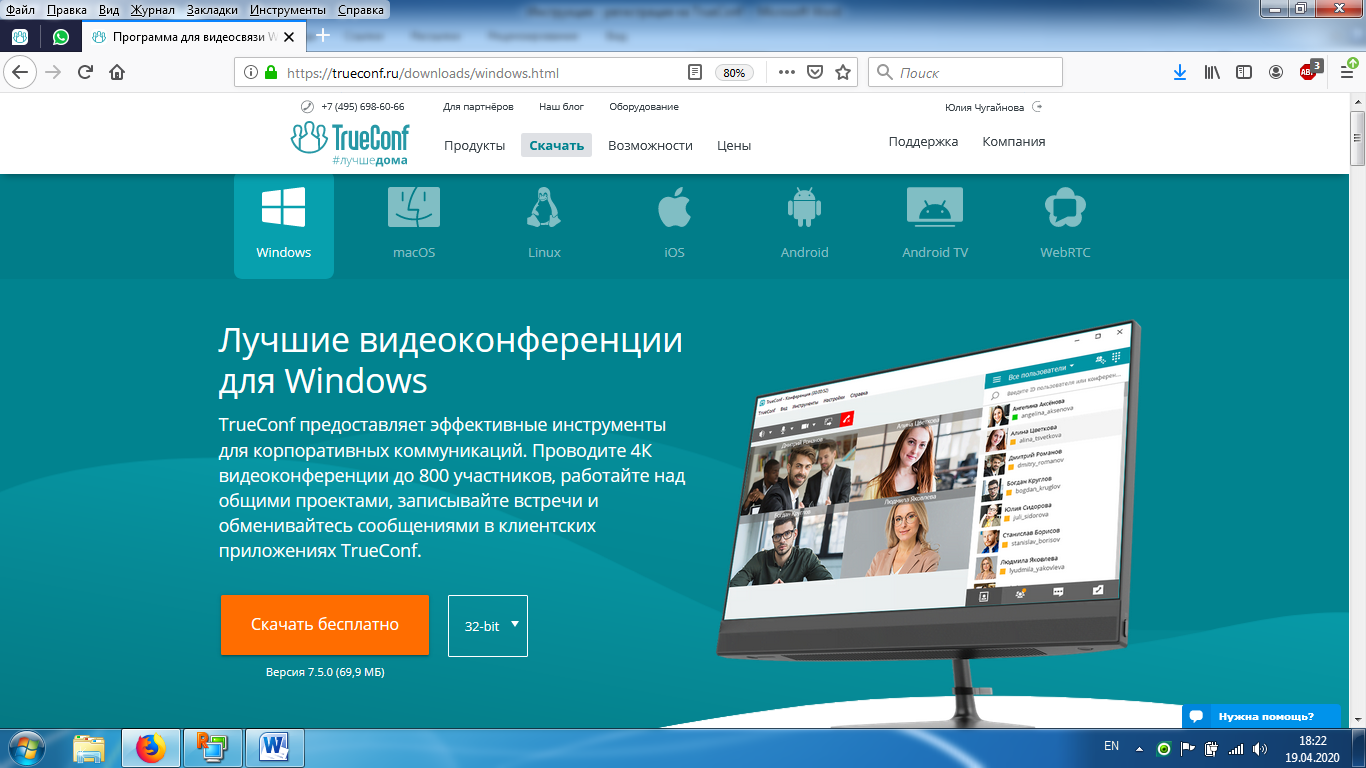 2. Для подключения  к мероприятию Вам необходимо пройти по ссылке  https://trueconf.belregion.ru/c/0680838357  По ссылке открывается «гостевая» страница мероприятия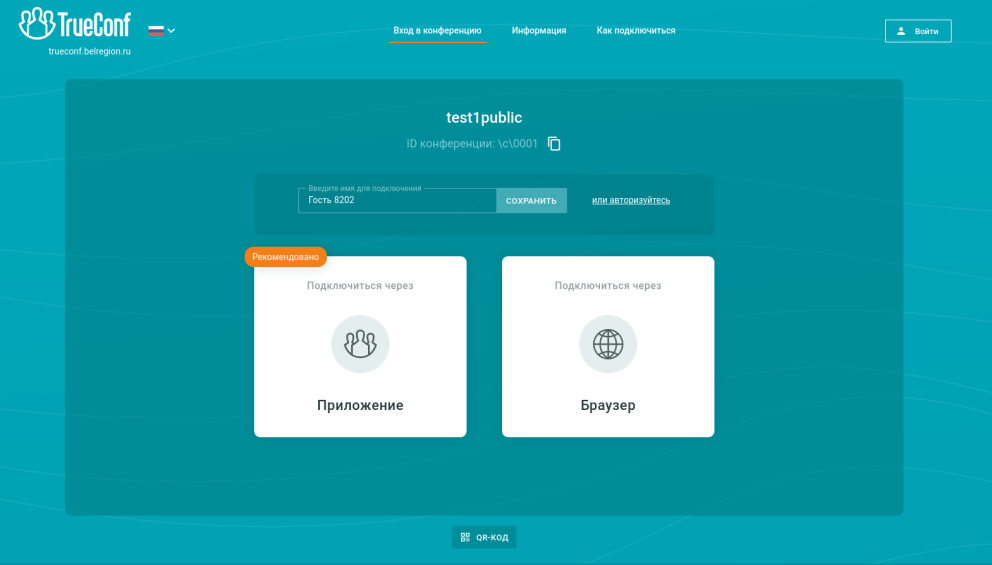 2.2. Если появится запрос на разрешение доступа к камере и микрофону, то выбрать «Разрешить»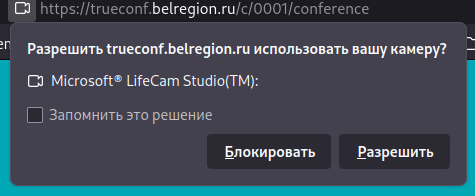 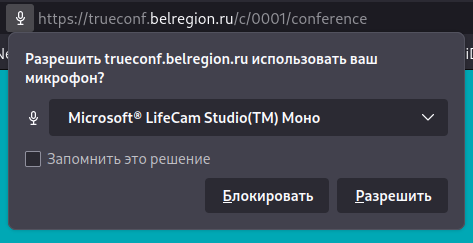 2.3. Далее проверьте настройки оборудования и нажмите «Подключиться».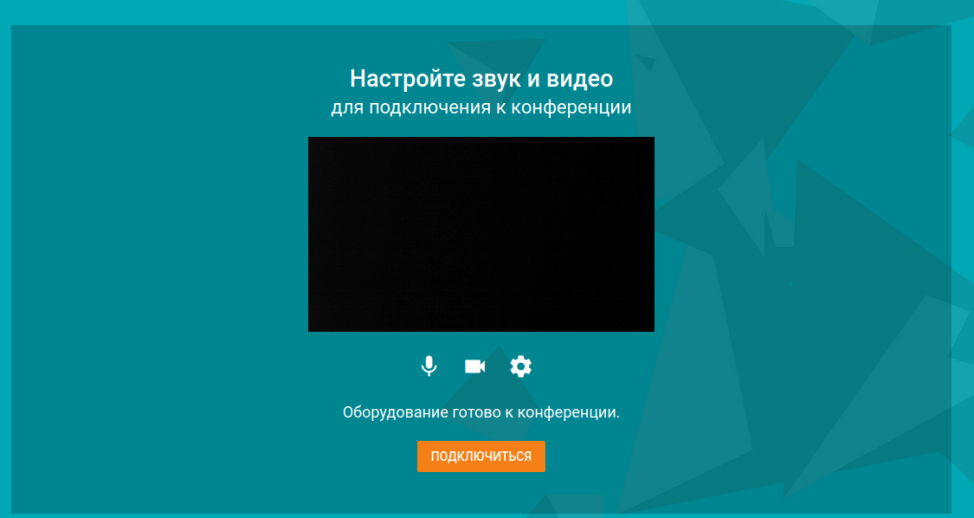 